Russian Barista Training Championship (RBTC)В связи с возросшим интересом к проведению чемпионатов WCE в России, а также для поддержки развитий рынка спешиалти кофе в регионах, Комитетом российского отделения SCA было принято решение начиная с 2019 года проводить на постоянной основе пробные тренировочные чемпионаты по всем направлениям. Результаты чемпионатов на данном этапе нигде не будут учитываться, но участники всех направлений смогут испытать себя, оценить, насколько для них комфортно участие, получить оценку профессиональных судей и понять, что необходимо доработать в выступлении, чтобы выходить на официальный региональный или национальный уровень без значительных финансовых затрат.Основная цель RBTC - привлечь новых участников, организаторов, спонсоров и судей в тех городах, где никогда не проходили подобные чемпионаты. Благодаря подобным мероприятиям появится больше возможностей развивать культуру спешиалти кофе в регионах, привлекать больше молодежи в качестве участников или волонтеров, создавать новые интересные мероприятия и новых организаторов! Первыми такими чемпионатами станут Чемпионаты бариста.Описание пробного чемпионата:Чемпионат будут проходить по упрощенной форме. Каждый участник должен будет в течение 8 минут презентовать два парных напитка: 2 эспрессо и 2 капучино.Оценивать чемпионат будут только 2 судьи вкуса, 1 судья техники и 1 главный судья.Чемпионат будет проходить в один этап.Все судьи должны быть действующими судьями сезона и иметь сертификат.Главным судьей может быть опытный судья вкуса или техники, отсудивший чемпионаты не менее 5 лет и он должен быть согласован с Комитетом.В рамках чемпионата будут проводиться тренинги для тех, кто только собирается стать судьей. Тренинги и семинары будут проводиться за несколько дней до чемпионата. А во время самого пробного чемпионата такие судьи смогут быть теневыми судьями, участвуя в обсуждении, но их оценки учитываться не будут. Участие в чемпионате не требует членства в SCA.Участники могут использовать только тот кофе, который предоставляет организатор.Спонсоры по кофе обязаны предоставить 3 образца на выбор участника для выступления. А также предоставить за 3 дня до чемпионата минимум 500 г кофе для тренировки выбранного образца. Что дает подобная практика: все, кто давно хотел стать частью кофейной культуры, более тесно познакомиться с чемпионатами, но не был уверен в своих силах, знаниях и опыте, смогут себя проверить, возможно зарекомендовать. Регламент для Организаторов.Любая компания может подать заявку на проведение пробного чемпионата. Компания, подавшая заявку на проведение пробного чемпионата, берет на себя все расходы на приглашение судей и размещение их при необходимости, аренду помещения и все расходы, связанные с чемпионатом.Компания, подавшая заявку на проведение пробного чемпионата, берет на себя обязательство проведения чемпионата согласно регламенту. Проведение пробного чемпионата со стороны организатора должно активно анонсироваться во всех социальных сетях для привлечения как можно большего количества людей.Организатор обязуется использовать логотип российского отделения SCA.Организатор не может использовать аббревиатуру WBC, а также значки чемпионатов.Организатор обязуется самостоятельно привлечь спонсоров по оборудованию, кофе, молоку и воде.Организатор имеет право быть полноправным самостоятельным спонсором мероприятия.Организатор имеет право проводить чемпионат на спонсорском кофе или молоке.Организатор обязуется подготовить призы и сертификаты для победителей.Организатор обязуется подготовить музыкальное сопровождение во время чемпионата и по возможности оборудовать зону выступления микрофонами для выступающих. Также по возможности для чемпионата должен быть приглашен ведущий.Организатор обязуется подготовить минимум 4 зоны для проведения чемпионата:- Зона соревнования (не менее 30 кв.м.)- Фан зона для болельщиков (не менее 50 кв. м)- Комната судей (не менее 15 кв.м.)- Комната для подготовки участников (не менее 40 кв.м)Организатор обязуется предоставить в зону подготовки все необходимое оборудование:- Тренировочная станция с кофемашиной и кофемолкой- Холодильники- Морозильные камеры- Столы- Вешалки- Системы хранения (стеллажи, полки или что-то иное)Организатор обязуется установить необходимое количество мебели и оборудования в зоне соревнования согласно приведённой схеме (рис.1). Иную схему расстановки необходимо согласовать с Главным судьей.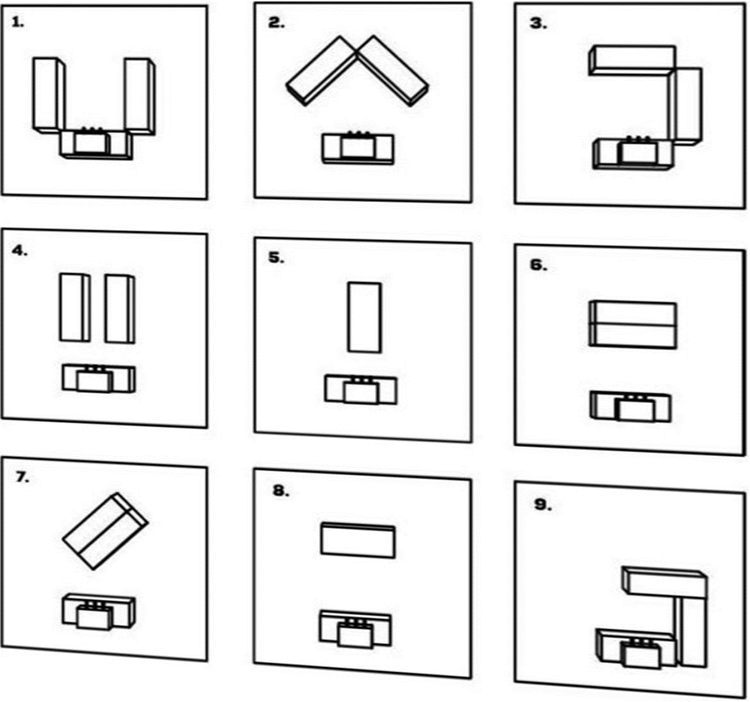 Организатору рекомендуется установить столы приближенные по размерам к тем, которые используются на мировых чемпионатах соблюдая размеры:Стол для эспрессо машины (1.8Д х 0.90Ш х 0.75-1.00В)Стол для презентации (1.8-2.4Д х 0.60-0.75Ш х 0.75-1.00B)Рабочий стол (1,8Д х 0.60-0.75Ш х 0.75-1.00B)Регламент для Участников.Участником RBTC может стать любой человек, достигший 18 лет и имеющий Российское гражданство.Быть членом SCA не обязательно.Опыт работы в кофейной индустрии должен быть не менее 3 месяцев.Участник должен самостоятельно обеспечить себя всем необходимым для принятия участия в чемпионате:- тряпки- салфетки- питчеры- чашки- ложки- полотенца- фартук5. Участник имеет право использовать любые дополнительные аксессуары, не противоречащие официальным правилам WBC6. Участник обязан знать официальные правила  WBC7. Конфликт интересов должен быть урегулирован не менее, чем за три дня до начала чемпионата. 8. Бариста – участники не могут быть судьями на одном и том же чемпионате.9. Судья, даже если он является теневым, не может быть участником чемпионата.10. Заявки на участие должны быть отправлены не менее, чем за 1 неделю до начала чемпионата. Участник должен заполнить специальную форму и отправить организатору.11. Общие определенияВыступление каждого участника оценивается тремя категориями судей: сенсорными, техническими и главным.RBTC оценивается 2 Судьями Вкуса, 1 техническим и 1 Главным
Судьей. Теневые судьи, не оценивающие выступление, могут находиться в зоне чемпионата.Участники должны представить для каждого судьи вкуса по одному напитку каждой из двух категорий (эспрессо и молочный напиток), всего 4 напитка, на приготовление и презентацию которых участникам предоставляется восемь (8) минут. Главный судья может пробовать любой из поданных судьям вкуса напитков.Участник сам решает, в каком порядке подаются напитки по категориям. Однако, каждая категория должна быть подана полностью (например, все 2 эспрессо) до того, как будет подаваться другая категория, иначе участник будет дисквалифицирован. Напитки одной категории могут быть поданы одновременно или по одному.Все 4 напитка должны быть приготовлены из одного кофе, предоставленного организаторами. Свой кофе использовать нельзя.  Все 2 напитка одной категории должны иметь один состав и должны быть приготовлены по одному рецепту. По разному приготовленные и поданные различающиеся напитки одной категории получат оценку ноль (0) в Балансе Вкуса за те напитки, рецептура которых отличалась от первогоподанного напиткаВо время выступления участник может готовить любое количество напитков. Но оцениваются только напитки, поданные судьям вкуса.Определения напитков ЭспрессоЭспрессо - это напиток объемом 25 - 35 мл, приготовленный из молотого кофе проливом из одного носика двойного портафильтра одной безостановочной экстракцией.Кофе - это результат обжаренного продукта, полученного из зерна ягоды кофейного дерева, выращенного на плантации.Кофе не должен содержать никаких добавок, ароматизаторов, красителей, парфюмерии, ароматических веществ, жидкостей, сыпучих добавок и т.д. любого вида, добавленных в любой из моментов цепочки поставки кофе от сбора урожая (от ягоды) до экстракции в напиток. Допускается использование веществ во время выращивания кофе и его первичной обработки (удобрения и т.д.)Кофе в зернах может быть блендом, из одного региона, страны, фермы т.д.Каждому судье должна быть подана полная порция эспрессо. Если поданный напиток не соответствует определению эспрессо, то оценки за вкус и/или тактильные ощущения будут отражать фактическую сенсорную оценку. Для приготовления эспрессо можно использовать различное количество кофе.Эспрессо готовится на эспрессо машине с настройками температуры между 90,5 - 96 градусов Цельсия.Кофемашина должна быть настроена для приготовления эспрессо под давлением 8,5 - 9,5 атм.Различие во времени экстракции при приготовлении двух пар напитков одной категории должно составлять не более 3 секунд, иначе за пункт «Время экстракции» ставится отметка «нет». Рекомендуемое, но не обязательное время экстракции - 20-30 секунд.Крема должна присутствовать во время подачи эспрессо, без разрыва.Эспрессо должен подаваться в чашках объемом 60 - 90 мл, при этом чашка должна позволять судьям оценивать напиток без функциональных неудобств для оценки, в том числе, чашка не должна быть: слишком горячей, неудобной для безопасного держания и дегустации напитка, не должно возникать ситуации, при которой из-за посуды судьи не могут заполнять оценочный лист. В этих случаях за пункт «Использование правильных чашек эспрессо» ставится оценка «нет».Эспрессо должен подаваться судьям с соответствующей ложкой, салфеткой и не ароматизированной водой, иначе будут снижены баллы за пункт «Внимание к деталям»Запрещается помещать в портафильтр какие-либо компоненты, кроме молотого кофе и воды, иначе эспрессо получает ноль баллов по всем пунктам технических и вкусовых оценочных листов в части оценки эспрессо Молочный напитокМолочный напиток - это комбинация одинарного эспрессо (в соответствии с описанием в п. 12.1 A-К) и взбитого коровьего молока, которые должны вместе дать напиток с гармоничным балансом насыщенного сладкого молока и эспрессо, объемом до 240 мл.Молочный напиток может быть приготовлен в традиционном стиле, с белым кругом молока посередине, или с использованием техники Латте-арт в любой форме на выбор участника.Молочный напиток должен подаваться в чашке, которая должна позволять судьям оценивать напиток без функциональных неудобств для оценки, в том числе, чашка не должна быть: слишком горячей, неудобной для безопасного держания и дегустации напитка, иначе за пункт «Использование правильных чашек» ставится оценка «нет».Запрещается использование любых добавок (топпингов), в том числе сахара, специй, ароматизаторов и т.д. При использовании добавок участник получает ноль баллов за пункт “Баланс вкуса”.Молочный напиток должен подаваться судьям с салфеткой и неароматизированной водой, иначе снижаются оценки за пункт «Внимание к деталям»Запрещается помещать в портафильтр какие-либо компоненты, кроме молотого кофе и воды, иначе молочный напиток получает ноль баллов по всем пунктам технических и вкусовых оценочных листов в части оценки молочного напитка.ОБЩИЕ ПОЛОЖЕНИЯЗона соревнований состоит из сцены с как минимум двумя станциями для выступления участников, (например, с номерами 1 и 2 и т.д.)Каждому участнику назначается время выступления и номер станции.Каждый участник получает 22 минуты для работы на своей станции, с разбивкой времени на следующие части:
8 мин на подготовку8 мин на выступление6 мин на уборкуУчастник допускается внутрь периметра зоны выступления на время подготовки, выступления и уборки. Полное расписание подготовки и выступления участников будет доступно для них за 3 дня до чемпионата.14. Оборудование, аксессуары и ингредиенты14.1	ЭСПРЕССО МАШИНАУчастники должны использовать только эспрессо машину, предоставленную для чемпионата спонсором или самим организатором.Никакая другая эспрессо машина не может быть использована в зоне выступления.Кофемашина имеет фиксированные технические настройки давления помпы (между 8,5 - 9,5бар), которые участникам не разрешается изменять. Температура приготовления на кофемашине может быть установлена между 90,5 - 96 градусов Цельсия.14.2	НИКАКИХ ЖИДКОСТЕЙ ИЛИ ИНГРЕДИЕНТОВ НА МАШИНЕНикакие жидкости или ингредиенты не должны находиться на верхней части кофемашины (в том числе вода в чашках, жидкие или смешанные ингредиенты, подогреваемые ингредиенты). Если участник размещает или проливает жидкость или ингредиенты на верхнюю часть кофемашины, то он получает ноль баллов за пункт Работа на Станции.14.3	ДИСКВАЛИФИКАЦИЯУчастникам не разрешается менять, корректировать или заменять любые части, настройки или компоненты эспрессо машины или кофемолок, предоставленных спонсором. Любые изменения и корректировки (в том числе портафильтры, сетки портафильтров, температура, давление, паровики, жернова и т.д.) могут служить основанием для дисквалификации участника. Любое причинение ущерба оборудованию, будь то преднамеренно или из-за неправильной работы, служит основанием для дисквалификации участника.14.4	КОФЕМОЛКАУчастники должны использовать одну или две кофемолки предоставленые спонсором или самим организатором чемпионата. Участники могут менять настройки помола и дозировку через внешнее управление. Предоставляемые кофемолки будут одинаково откалиброваны по характеристикам для всех участников. Участники могут использовать свою кофемолку.14.5	ПРЕДОСТАВЛЯЕМОЕ ОБОРУДОВАНИЕ И ПРОДУКТЫКаждая станция на время выступления обеспечивается следующим: эспрессо машина, кофемолки, одинящик для выбивания кофе, цельное молоко, корзина для мусора, одна тележка (для использования во время подготовки и уборки) и столы.14.6	РЕКОМЕНДУЕМОЕ ОБОРУДОВАНИЕ И ПРОДУКТЫУчастники сами несут ответственность за обеспечение и наличие достаточного для своего выступления количества продуктов, аксессуаров и т.д. Участники должны учесть возможные поломки во время пути или во время выступления.Участники сами несут ответственность, в том числе материальную, за свое оборудование и аксессуары. Организаторы, волонтеры и другие сотрудники чемпионата не несут ответственность за сохранность вещей участников в комнате для подготовки или в зоне выступления.Участники могут принести с собой:•	Молоко•	Темпер•	Мерные стаканы•	Питчеры для взбивания молока •	Чашки и блюдца, необходимое количество•	Ложки•	Любую особую посуду•	Салфетки•	Стаканы для воды (Для двух сенсорных судей)•	Вода (для двух сенсорных судей)•	Барные полотенца/Чистые тряпки (для подготовки и выступления)•	Предметы для уборки (щетка для стола, щетка для кофемолки и т.д.)•	Поднос (для сервировки напитков судьям)•	Все аксессуары (для оформления судейского стола)•	Тележка официанта (можно использовать предоставляемую WBC)15.0	ИНСТРУЦИИ УЧАСТНИКАМ ОТНОСИТЕЛЬНО ВРЕМЕНИ ПОДГОТОВКИ15.1	УСТАНОВОЧНОЕ СОБРАНИЕ УЧАСТНИКОВУстановочное собрание проводится до начала Чемпионата Бариста. Присутствие на нем является обязательным для участников. Во время собрания, Менеджер зоны чемпионата вместе с Главными судьями чемпионата делает объявления, объясняет участникам порядок проведения Чемпионата, объявляет расписание выступления, показывает место выступления и технические помещения за сценой. На собрании участники могут задать все вопросы и/или обсудить проблемы с менеджером зоны чемпионата или главными судьями. 15.2	КОМНАТА ПОДГОТОВКИДля подготовки участников к Чемпионату/тренировки участникам предоставляется место для практики. Расположение столов в комнате подготовки не может быть изменено. Зона подготовки выделяется только для участников Чемпионата, волонтеров и официальных представителей Чемпионата. Судьи Чемпионата, пресса, члены семей участников и болельщики не могут присутствовать в зоне подготовки без согласования с Организаторами. В комнату подготовки разрешен ограниченный доступ, только участнику, тренеру и одному помощнику, если иное не согласовано с Менеджером Площадки. Участники могут использовать зону подготовки для хранения оборудования, аксессуаров, ингредиентов и т.д. на свой риск. Для необходимого охлаждения или замораживания ингредиентов будут предоставлены холодильники и морозильные камеры. Участники могут пользоваться местом подготовки для мытья посуды и других барных принадлежностей. Участники сами должны мыть свою посуду и следить за ее состоянием. Помощники и сотрудники чемпионата не несут ответственность за поломки и утерю посуды или вещей участников.15.3	ВРЕМЯ ПОДГОТОВКИЗона подготовки оборудуется 1 или 2 двухгруппными эспрессо машинами и кофемолками, идентичными оборудованию для выступления на Чемпионате. Каждому участнику предоставляется 30 минут практики по расписанию. Расписание времени подготовки ориентировано на расписание выступления (то есть, первый участник чемпионата имеет самое раннее время для подготовки). Информация о выделенном времени подготовки высылается участнику заранее, до его приезда для участия в Чемпионате. Если участник не может быть в зоне подготовки в назначенное время, он должен договориться и поменяться временем подготовки с другим участником, или найти возможность подготовится в другое время.15.4	ПУНКТУАЛЬНОСТЬУчастники должны быть в зоне подготовки как минимум за 60 (шестьдесят) минут до начала времени 8 минутной подготовки.  Участник, который не находится рядом со станцией и не готов фактически начать подготовку в начале своих запланированных 8 минут на подготовку может быть дисквалифицирован.15.5 	Кофемолка и другое дополнительное электрооборудованиеУчастник должен до начала Чемпионата уведомить Менеджера зоны выступления, что будет использоваться дополнительное оборудование или одну из предоставляемых кофемолок. Ответственный помощник связывается с участником примерно за 60 минут до начала Времени подготовки. Участник может, по своему желанию, помочь персоналу установить оборудование, однако, после установки и подключения в розетку оборудования, участник не должен трогать оборудование и должен немедленно покинуть зону выступления. Пожалуйста, обратите внимание: нельзя засыпать кофе в бункер или принести кофемолку с засыпанным в нее кофе до начала времени подготовки.15.6	БОЛЕЛЬЩИКИ / ПОМОЩНИКИ НЕ ДОЛЖНЫ ПРИСУТСТВОВАТЬ В ЗОНЕ ВЫСТУПЛЕНИЯВ зоне выступления во время подготовки, выступления и уборки имеют право присутствовать только участник и официальные представители Чемпионата. Нарушение правила может привести к дисквалификации.15.7 	РАБОТА С ТЕЛЕЖКОЙ В ЗОНЕ ВЫСТУПЛЕНИЯДля перевозки всех вещей в зону выступления участнику предоставляется одна тележка официанта. До начала времени подготовки, участник размещает на тележке все, что необходимо переместить в зону чемпионата. Каждому участнику для перемещения тележки в зону выступления выделяется помощник, и только этот помощник имеет право помогать участнику с тележкой. Помощник должен уточнить у участника в зоне выступления, все ли на станции размещено согласно пожеланиям участника и, если ответ положительный, помощник покидает зону выступления, если ответ отрицательный, то участник уточняет, какие изменения необходимо сделать. Участник при желании, может помочь персоналу внести изменения на станции. Как только станция организована, согласно пожеланиям участника, помощник передает участника сотруднику, отвечающему за время подготовки, и покидает место выступления.16.	ВРЕМЯ ПОДГОТОВКИ16.1	НАЧАЛО ВРЕМЕНИ ПОДГОТОВКИКаждому участнику предоставляется 8 минут на подготовку. Как только предыдущий участник начинает свое выступление, следующий участник приступает к 8 минутной подготовке по сигналу Координатора  и/или сотрудника Чемпионата, ответственного за подсчет времени. Таймкиперы на время подготовки и чемпионата назначаются на усмотрение Координатора, при условии, что будет использоваться единый независимый метод подсчета времени.Инструкции в соответствии с Правилами и Положениями применяются в отношении работы таймкиперов во время подготовки и выступления только Менеджером Площадки.После того, как участник пришел в зону выступления и убедился, что станция организована согласно его / еепожеланиям, официальный сотрудник, ответственный за подсчет времени подготовки, уточняет, готов ли участник начать подготовку. До того, как участник дотронется до какого-либо предмета в зоне выступления, он должен поднять руку, чтобы ответственный за подсчет времени подготовки включает свой секундомер.Если время подготовки участника по графику должно начаться и участник не готов начать подготовку, таймкипер может принять решение о старте времени подготовки. Участники должны заранее убедиться, что все готово для начала подготовки.16.2	ТЕЛЕЖКАУчастник должен загрузить и разгрузить тележку самостоятельно. Сотрудник чемпионата должен убрать тележку из зоны выступления по окончании времени подготовки участника. Наличие тележки в зоне выступления во времявыступления участника не допускается. Пожалуйста, обратите внимание: если участник забыл забрать что-либо с тележки во время подготовки, то ему разрешается забрать забытые вещи, необходимые для выступления, только после начала времени выступления 16.3	СУДЕЙСКИЙ ПРЕЗЕНТАЦИОННЫЙ СТОЛСудейский презентационный стол может быть подготовлен участником во время подготовки. Участник может сервировать судейский стол во время выступления, если не хочет сервировать его во время подготовки.16.4	ТЕСТОВОЕ ПРИГОТОВЛЕНИЕ ЭСПРЕССОУчастникам разрешается и рекомендуется готовить тестовые порции эспрессо во время подготовки. В момент начала выступления допускается наличие отработанного кофе (таблеток) в сетке портафильтра.2019 Правила и регламент Мирового Чемпионата Бариста - Версия 2019.12.12 16.5	ПРЕДВАРИТЕЛЬНЫЙ ПРОГРЕВ ЧАШЕКЧашки могут быть подогреты во время подготовки. Однако в момент начала выступления наличие воды в чашках не допускается. За нахождение на кофемашине чашек с жидкостью или ингредиентов участник получает ноль баллов за пункт “Работа на станции”16.6	ОКОНЧАНИЕ ВРЕМЕНИ ПОДГОТОВКИУчастникам не разрешается тратить на подготовку более чем 8 минут. Сотрудник - таймер обозначает участнику, когда до окончания времени подготовки остается 6, 3, 2, 1 минут(а) и 30 секунд. По окончании 8 минут подготовки, сотрудник, ответственный за время подготовки, обозначает, что время закончено и просит участника отойти от станции. Участник, который отказался после окончания времени подготовки отойти от станции, может быть оштрафован17.	ВРЕМЯ ВЫСТУПЛЕНИЯ17.1	МИКРОФОН И ВЕДУЩИЙУчастники на время выступления должны одеть беспроводной микрофон, который будет работать только во время выступления. Ведущий представляет участников.17.2	НАЧАЛО ВРЕМЕНИ ВЫСТУПЛЕНИЯВедущий спрашивает участника, готов ли он начать выступление. До того, как участник начинает представляться судьям, он должен включить таймер для начала отсчета времени выступления, нажав кнопку удаленного включателя или следуя инструкции Менеджера Площадки. Таймкипер засекает время начала 8 минутного выступления участника, когда участник включает официальный таймер.Отслеживание времени, прошедшего с момента начала выступления делается самим участником, хотя он может запрашивать время в любой момент. Таймкпер обозначает участнику, когда до окончания времени выступления остается 6, 3, 2, 1 минут(а) и 30 секунд. Таймкипер должен озвучивать эти временные пункты в реальном времени, при этом может перебить речь участника.Если часы неисправны по какой-либо причине, участник не может останавливать время выступления. В этом случае официальным временем выступления является время, отслеживаемое Таймкипером, о чем участники будут предупреждены.17.3	ПРЕДСТАВЛЕНИЕ УЧАСТНИКАВ начале выступления, участник представляет себя двум сенсорным судьям и главному судье. Двое  сенсорных судей и главный судья находятся за судейским презентационным столом. Технические судьи стоят с одного бока станции или за станцией, и должны стараться не мешать перемещению участника. Также в зоне выступления могут присутствовать “Теневые” судьи. Теневые судьи не будут мешать участнику или стоять на пути перемещения судей, они будут располагаться за спиной Судей Вкуса или сбоку от судейского стола. Теневые судьи не оценивают выступление, в их задачи входит запись выступления участника, для использования судьями во время обсуждения.Присутствие теневых судей не является обязательным.17.4	СЕРВИРОВКА НЕОБХОДИМЫМИ НАПИТКАМИВсе напитки должны сервироваться на судейском презентационном столе. Напитки, не поданные судьям во время презентации, получают ноль баллов за Баланс Вкуса и Букет (там, где это применимо)Участники должны сервировать и/ или обеспечить наличие неароматизированной воды для двух сенсорных судей для каждой группы напитков. Участники могут сервировать неароматизированную воду в начале выступления, или вместе с сервировкой первого напитка, и должны доливать воду судьям по необходимости в процессе выступления.17.5	УБОРКА ПЕРСОНАЛОМ ОЦЕНЕННЫХ НАПИТКОВПосле того, как каждый напиток был представлен судьям и оценен ими, персонал Чемпионата, по сигналу главного судьи, уносит напитки. Персонал уносит чашки, блюдца и ложки, использованные для подачи текущей группы напитков. Если у участника есть особые пожелания к работе персонала, то он должен передать их персоналу, главному судье и менеджеру площадки до начала своего выступления, иначе чашки, блюдца и ложки будут унесены по стандартной процедуре, и вернуть их для выступления участник может только после окончания чемпионата.Персонал будет делать все возможное, чтобы при удалении посуды со стола не помешать участнику, однако именно участник должен правильно организовать работу на станции.17.6	ПЕРИМЕТР ЗОНЫ ВЫСТУПЛЕНИЯУчастник может использовать для работы только поверхность столов в зоне своего выступления. Размещение любой дополнительной мебели или оборудования (стойки, столы, вращающиеся столики, скамейки и т.д.) на полу в зоне выступления или за ней, ведет к автоматической дисквалификации. Запрещается использовать любое место под любым столом в зоне выступления для хранения, в случае нарушения участник получает ноль баллов за пункт «Организация работы на станции/ Чистота станции в конце выступления» в технических оценочных листах.Единственным исключением является установка отдельно стоящего нок-бокса, а также ступеньки, платформа, для полного доступа к машине или презентационным столам, если необходимо.17.7	ВРЕМЯ ОКОНЧАНИЯ ВЫСТУПЛЕНИЯВремя выступления останавливается, когда участник останавливает таймер или поднимает руку и говорит слово «время», учитывается то, что было сделано раньше. Если участник обозначает окончание выступления только поднятой рукой и произнесением слова «время», то он должен произнести слово четко и громко, чтобы его услышали главный судья и таймкипер - сотрудник чемпионата, отвечающий за фиксацию времени выступления. Для оценки учитывается только то время выступления, которое зафиксировали главный судья или официальный таймкипер.Участник может завершить выступление, и остановить время в любой момент по своему желанию. Например, участник может остановить время после подачи последнего напитка судьям или вернуться после подачи напитков и убраться на своем столе до того, как он/она остановит время выступления.Максимальное время для выступления без наложения штрафных санкций -8 минут. Штрафные санкции за досрочное окончание выступления не налагаются.17.8	ОБЩЕНИЕ ПОСЛЕ ВЫСТУПЛЕНИЯПосле окончания выступления, участник не должен продолжать общаться с судьями. Любая информация, озвученная участником после окончания выступления, не оценивается. Участник может продолжить общение с Ведущим Чемпионата после окончания времени выступления, однако, судьи не учитывают в оценках объяснения участника, данныеим при общении после окончания выступления.17.9	ШТРАФЫ ЗА ПРЕВЫШЕНИЕ ВРЕМЕНИA.	Если участник не завершил подготовку или выступление в течение 8 минут, то он может продолжить готовиться или выступать до завершения подготовки или выступления.B.	За каждую дополнительную секунду времени сверх 8 минут участник штрафуется на 1 балл, при этом максимальный штраф может быть 60 баллов (1 минута превышения).C.	Участник, время подготовки или выступления которого превысит 9 минут, будет дисквалифицирован.17.10	ПОДСКАЗКИПодсказки участнику со стороны во время выступления не допускаются. В случае нарушения правила, участник может быть дисквалифицирован. Организаторы Чемпионата приветствуют поддержку участников со стороны болельщиков и зрителей, но без вмешательства в процесс выступления (Пожалуйста, обратите внимание: тренеры, болельщики, друзья, родственники не должны находиться в зоне выступления с момента начала соревнования, иначе участник может быть дисквалифицирован по решению Главного Судьи)18	ТЕХНИЧЕСКИЕ ВОПРОСЫA.	Участник может поднять руку и объявить «Техническую паузу», если во время подготовки и выступления участник обнаружил проблемы со следующим оборудованием, предоставленным организатором:i. Эспрессо машина (примеры: отключение, проблемы сдавлением пара, дисфункция системы контроля,отсутствие воды или проблемы с системой стока)N. Кофемолка iii. Любое дополнительное оборудование (кромечасов чемпионата)B.	Если Координатор  / Главный судья решат, что техническая проблема может быть легко решена, то они принимают решение об увеличении времени выступления участника на время ремонта. Как только технический специалист устранит проблему, время включается снова.С Если техническая проблема не может быть решена в определенное время, то Координатор / Главный судья принимает решение, должен ли или нет участник ждать окончания ремонтных работ, чтобы продолжить выступление, или участник должен остановить выступление и начать его снова в другое время.D.	Если участник вынужден остановить выступление, то главным судьей и Координатором WBC совместно с участником определяется новое время его выступления.E.	Если будет определено, что поломка произошла по вине участника или с личным оборудованием участника, то главный судья может не продлевать время выступления, то есть подготовка или выступление продолжатся без предоставления дополнительного времениF.	Незнание оборудования не является основанием для предоставления дополнительного времени. Участники должны разобраться и корректно использовать оборудование на чемпионате.Q. Дополнительное время для устранения проблемы с нестабильностью или различиями между настройками проливных групп кофемашин может быть предоставлено только во время подготовки.18.1 	ПОМЕХИ СО СТОРОНЫA.	Если кто-либо из помощников чемпионата, судей, зрителей или фотографов помешал работе участника, то по решению Главного Судьи участнику может быть предоставлено дополнительное время.B.	Если сервированные участником и оцененные судьями напитки не были убраны сотрудниками чемпионата в разумное время с судейского стола, то по решению Главного Судьи участнику предоставляется соответствующее задержке дополнительное время.18.2	ЗАБЫТЫЕ АКСЕССУАРЫA.	Если участник забыл принести какое-либо оборудование или аксессуары для подготовки, то он может во время, выделенное на подготовку, покинуть зону выступления, чтобы принести забытые вещи, однако время подготовки в данном случае не останавливается.B.	Если участник обнаружил во время выступления, что забыл какое-либо оборудование или аксессуары за пределами зоны выступления, то он должен сказать об этом главному судье и принести забытые вещи самостоятельно. Время выступления в данном случае не останавливается.C.	Не разрешается, чтобы помощники, болельщики, члены команды или зрители приносили что-либо участнику,иначе участник может быть дисквалифицирован по решению Главного Судьи19	ВРЕМЯ УБОРКИПосле окончания выступления, участник должен убрать зону выступления. Помощники привозят тележку, чтобы участник мог сложить на нее все свои вещи. Если участник пользовался собственным электрооборудованием, то помощник может помочь участнику вынести оборудование со сцены. Участники должны убрать все свое личное оборудование из зоны выступления и протереть тряпкой место выступления. Судьи не оценивают время уборки.20. После выступления каждого участника судьи направляются в судейскую комнату для обсуждения баллов. По окончании обсуждения все баллы должны быть выставлены, занесены в таблицу и уже не могут быть изменены.Баллы суммируются согласно официальным правилам чемпионата, но с поправкой на то, что в данном чемпионате только двое судей вкуса и один технический.